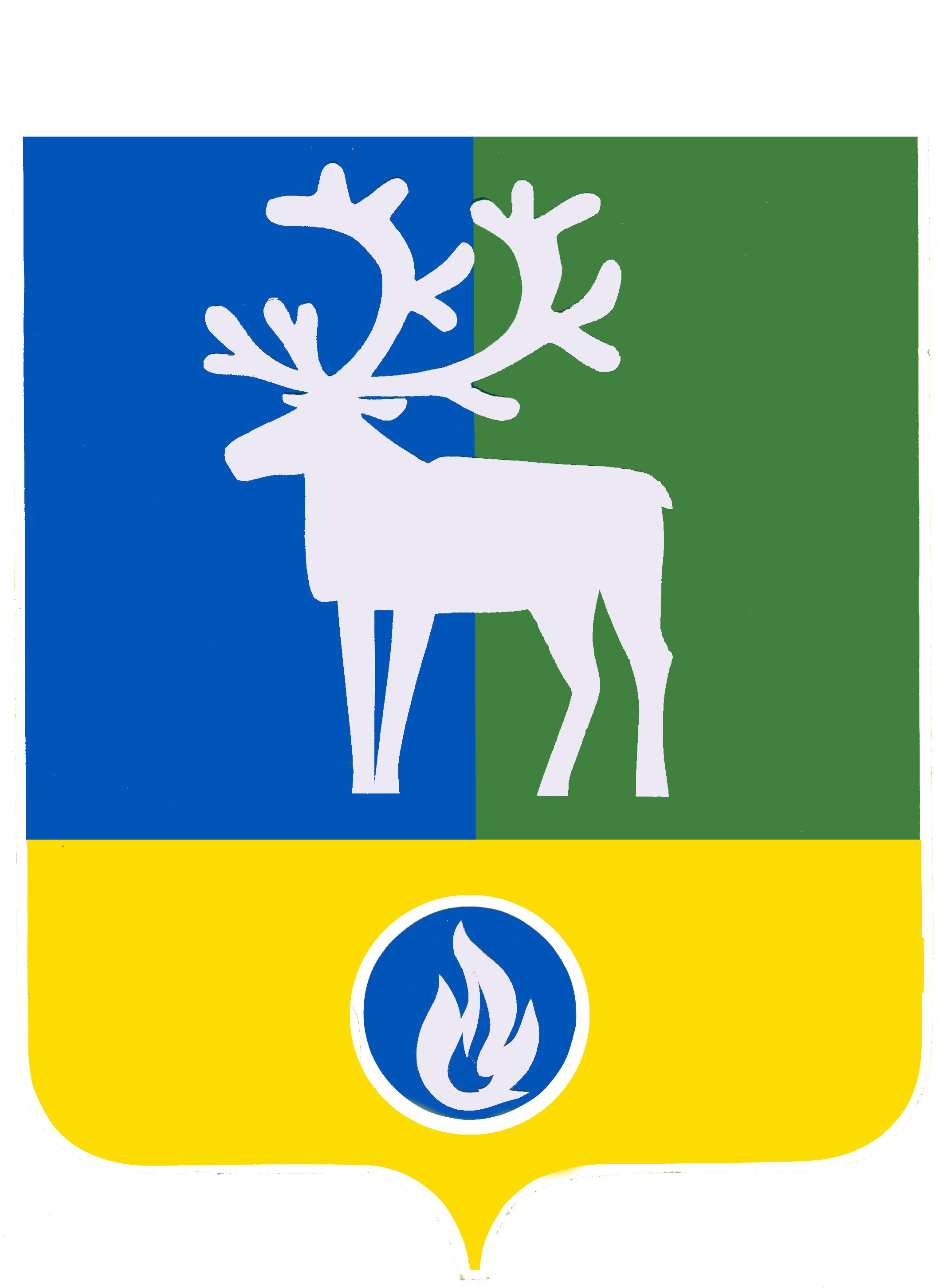 БЕЛОЯРСКИЙ РАЙОНХАНТЫ-МАНСИЙСКИЙ АВТОНОМНЫЙ ОКРУГ - ЮГРАДУМА БЕЛОЯРСКОГО РАЙОНАРЕШЕНИЕот 29 октября 2014 года                                                                                                  № 486 Об утверждении Положения о налоге на имущество физических лиц на межселенной территории Белоярского районаВ соответствии с Федеральным законом от 04 октября 2014 года № 284-ФЗ                           «О внесении изменений в статьи 12 и 85 части первой и часть вторую Налогового  кодекса Российской Федерации и признании  утратившим силу Закона Российской Федерации                «О налогах  на имущество физических лиц» Дума Белоярского района р е ш и л а:1. Утвердить прилагаемое Положение о налоге на имущество физических лиц на межселенной территории Белоярского района.2. Признать утратившим силу решение Думы Белоярского района                                   от 26 ноября 2013 года № 398 «Об утверждении Положения о налоге на имущество физических лиц на межселенной территории Белоярского района».3. Опубликовать настоящее решение в газете «Белоярские вести. Официальный выпуск».4. Настоящее решение вступает в силу с 01 января 2015 года, но не ранее чем по истечении одного месяца со дня официального опубликования и не ранее 1 числа очередного налогового периода по соответствующему налогу. Председатель Думы Белоярского района                                                                 А.В.ЛасковГлава Белоярского района                                                                                      С.П.МаненковУТВЕРЖДЕНОрешением Думы Белоярского районаот 29 октября 2014 года № 486ПОЛОЖЕНИЕО НАЛОГЕ НА ИМУЩЕСТВО ФИЗИЧЕСКИХ ЛИЦНА МЕЖСЕЛЕННОЙ ТЕРРИТОРИИ БЕЛОЯРСКОГО РАЙОНА1. Общие положенияНалог на имущество физических лиц устанавливается в соответствии Федеральным законом от 04 октября 2014 года № 284-ФЗ «О внесении изменений в статьи 12 и 85 части первой и часть вторую Налогового кодекса Российской Федерации и признании утратившим силу Закона Российской Федерации «О налогах на имущество физических лиц», настоящим Положением и обязателен к уплате на межселенной территории Белоярского района.2. Налогоплательщики2.1. Налогоплательщиками налога на имущество физических лиц признаются физические лица, обладающие правом собственности на имущество, признаваемое объектом налогообложения в соответствии со статьей 401 Налогового кодекса Российской Федерации (далее – Налогового кодекса). 3. Объекты налогообложения3.1. Объектами налогообложения признаются следующие виды имущества, расположенного на межселенной территории Белоярского района:1) жилой дом;2) жилое помещение (квартира, комната);3) гараж, машино-место;4) единый недвижимый комплекс;5) объект незавершенного строительства;6) иные здания, строения, сооружения, помещения.3.2. Жилые строения, расположенные на земельных участках, предоставленных для ведения личного подсобного, дачного хозяйства, огородничества, садоводства, индивидуального жилищного строительства, относятся к жилым домам.3.3. Не признается объектом налогообложения имущество, входящее в состав общего имущества многоквартирного дома.4. Порядок определения налоговой базы исходя из кадастровой стоимости объектов налогообложения4.1. Налоговая база определяется в отношении каждого объекта налогообложения как его кадастровая стоимость, указанная в государственном кадастре недвижимости по состоянию на 1 января года, являющегося налоговым периодом.4.2. Налоговая база в отношении квартиры определяется как ее кадастровая стоимость, уменьшенная на величину кадастровой стоимости 20 квадратных метров общей площади этой квартиры.4.3. Налоговая база в отношении комнаты определяется как ее кадастровая стоимость, уменьшенная на величину кадастровой стоимости 10 квадратных метров площади этой комнаты.4.4. Налоговая база в отношении жилого дома определяется как его кадастровая стоимость, уменьшенная на величину кадастровой стоимости 50 квадратных метров общей площади этого жилого дома.4.5. Налоговая база в отношении единого недвижимого комплекса, в состав которого входит хотя бы одно жилое помещение (жилой дом), определяется как его кадастровая стоимость, уменьшенная на один миллион рублей.5. Налоговый период5.1. Налоговым периодом признается календарный год.6. Налоговые ставки6.1. В случае определения налоговой базы исходя из кадастровой стоимости объекта налоговые ставки устанавливаются в размерах:1) 0,1 процента в отношении: жилых помещений; объектов незавершенного строительства в случае, если проектируемым назначением таких объектов является жилой дом; единых недвижимых комплексов, в состав которых входит хотя бы одно жилое помещение (жилой дом); гаражей и машино-мест; хозяйственных строений или сооружений, площадь каждого из которых не превышает 50 квадратных метров и которые расположены на земельных участках, предоставленных для ведения личного подсобного, дачного хозяйства, огородничества, садоводства или индивидуального жилищного строительства;2) 0,2 процента в отношении: жилых домов;3) 2 процентов в отношении объектов налогообложения, включенных в перечень, определяемый в соответствии с пунктом 7 статьи 378.2 Налогового кодекса, в отношении объектов налогообложения, предусмотренных абзацем вторым пункта 10 статьи 378.2 Налогового кодекса, а также в отношении объектов налогообложения, кадастровая стоимость каждого из которых превышает 300 миллионов рублей;4) 0,5 процента в отношении прочих объектов налогообложения.7. Налоговые льготы7.1. От уплаты налога на имущество освобождаются:1) категории граждан, указанные в Федеральном законе от 04 октября 2014 года            № 284-ФЗ «О внесении изменений в статьи 12 и 85 части первой и часть вторую Налогового кодекса Российской Федерации и признании утратившим силу Закона Российской Федерации «О налогах на имущество физических лиц»;           2) несовершеннолетние владельцы долей имущества.8. Сроки уплаты налога8.1. Налог подлежит уплате налогоплательщиками в срок не позднее 01 октября года, следующего за истекшим налоговым периодом._________________